Human Sacrifice  http://library.flawlesslogic.com/lifestyles.htm 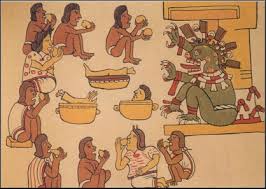 DIRECTIONSProject this image onto a Smart Board projection system, or on a white board (allows students to circle or label specific details) Have students gather around the image; either at a carpet/desks or set location for viewing the projected image. Make sure the entire image is visible to all studentsDISCUSSION QUESTIONS1st Question: What do you see? Have students individually identify specific details of the image (pointing, using marker to circle) Students should identify the Aztec God (mythical green creature), the Aztecs and the dismembered body in front of the God2nd Question: Why do you think the green creature looks different from all the rest?Students should be able to identify that the mythical being is different because he resembles some kind of importance3rd Question: The Aztecs are surrounding the mythical individual. What could this mean?Identify that the Aztecs may worship the creatureRecognize that the Aztecs practiced religionRESEARCHHave students log into an iPad, laptop or desktop computer and type in the URL: http://www.aztec-history.com/aztec-sacrifice.html Have students read the section Students can take notes based on the textGROUP DISCUSSIONAllow for students to have an open discussion on what they read in the text to the image presented.What did you read that you see in the image?What don’t you see?For more information on the Gods that were a part of the Aztec religion, have students read about the Gods http://www.aztec-history.com/aztec-sun-god.html ASSIGNMENTHave students create their own God or Goddess. What is their God/Goddess’ purpose? Who worships your God/Goddess? How are they worshipped? Students can create a small presentation on their God/Goddess to share with the rest of the class!CC: RL. 5. 11.  In this activity, students are asked to analyze an image and then read text that relates to the concepts shown in the image. Students are asked to make connections between the text and image piece. CC: RI.5.9. – Students are using two or more texts to during activity and for assignment. (image, website)